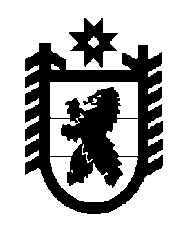 Российская Федерация Республика Карелия    РАСПОРЯЖЕНИЕГЛАВЫ РЕСПУБЛИКИ КАРЕЛИЯ	Внести в состав Совета по морской деятельности при Главе Республики Карелия (далее – Совет), утвержденный распоряжением Главы Республики Карелия от 18 апреля 2005 года № 200-р (Собрание законодательства Республики Карелия, 2005, № 4, ст. 362; 2009, № 10, ст. 1139; 2012, № 1,                        ст. 54; № 9, ст. 1615; 2014, № 3, ст. 387), следующие изменения: включить в состав Совета следующих лиц:Жадановский И.С. – Председатель Государственного комитета Республики Карелия по транспорту;Кохно В.Г. – заместитель руководителя Главного управления Министерства Российской Федерации по делам гражданской обороны, чрезвычайным ситуациям и ликвидации последствий стихийных бедствий по Республике Карелия (Главный государственный инспектор по маломерным судам Республики Карелия) (по согласованию);Редько Н.И. – исполняющий обязанности начальника отдела государст-венного контроля, надзора и рыбоохраны по Республике Карелия Северо-Западного территориального управления Федерального агентства по рыболовству (по согласованию);Телицын В.Л. – Министр сельского, рыбного и охотничьего хозяйства Республики Карелия;исключить из состава Совета Мануйлова Г.Н., Степанова А.В., Федотова Е.М., Харакозова К.М.            Глава Республики  Карелия                                                               А.П. Худилайненг. Петрозаводск7 сентября 2015 года№ 304-р